English 1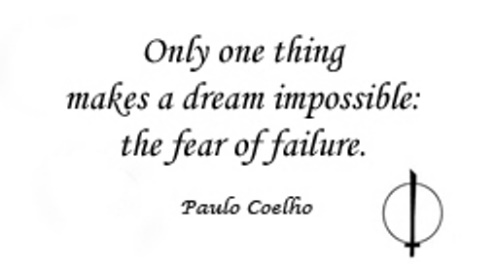 “Facing Fear” – Writing Assignment (10 test marks)Essay Topic: To explain how fear plays an important role in our lives, utilizing text evidence from “Fears and Phobias” and “The Ravine”Plan: You must create a plan that identifies the introduction, main body parts, and conclusion of your essayEssay StructureIntroductionUtilize a hook, anecdote, or example to illustrate how fear can affect peopleIdentify the focus topic/central idea of your essay – how fear can be helpfulIdentify the examples you will explore in your main body paragraphsMain Body ParagraphsCite evidence and elaborate on examples found in “Fears & Phobias” to explain how fear can be helpful to usResearch and cite evidence to provide further evidence of how fear can be helpful for a specific type of fear. Cite evidence from your research and explain how this fear is helpful to people.Cite evidence and elaborate on examples found in “The Ravine” to explain how Vinny’s fear was helpful to him.ConclusionRestate the purpose of your writing taskAnswer the central questionSummarize how your examples in main bodies prove how fear is helpfulProvide a concluding statement about how your understanding of fear has changed throughout your reading